1. Doplň text:Obal atomu tvoří .......................................... vrstvy. Nejvzdálenější vrstva od jádra atomu se nazývá ....................................... Podle ní jsou pojmenované i elektrony nacházející se v této vrstvě, jsou to ........................................ elektrony. Chemická vazba vzniká, když se atomy k sobě ...................................a vytvoří spolu  ................................................. pár. Říkáme, že spolu vytvořili ...........................................2. Urči, o jakou vazbu se jedná (pojmenuj ji):	a) H - H	b) O = O	c) N ≡ N	d) H - O - H3. Vyplňte tajenku:4. Spoj správné značky prvků s jejich názvy a protonovým číslem:O	chlor	11	ǀ	Al	hořčík	19Fe	sodík	17	ǀ	Mg	fosfor	7Na	kyslík	6	ǀ	I	draslík	15Cl	beryllium	1	ǀ	Hg	bor	2H	vodík	8	ǀ	K	lithium	13C	olovo	26	ǀ	N	rtuť	3Zn	železo	25	ǀ	P	helium	80Pb	zinek	30	ǀ	B	jod	3Mn	mangan	82	ǀ	He	dusík	12Be 	uhlík	4	ǀ	Li	hliník	535. Dokreslete jednotlivé reakce (co vznikne, jaká vazba) a zapište výslednou molekulu zkráceně:H∙  	+    ∙ H 	→ 	N   +  ∙ H	+  ∙ H  +  ∙ H	→     	+       	→      Na ─ Cl  (NaCl)	          +              +    	→      H ─ O ─ H  (H2O)O : 	+     : O 	→ 	Na ∙   +     ∙ O  ∙    +    ∙ H	→N   	+      N 	→	O :    +     : C :     +    : O	→ŘEŠENÍ:1. Doplň text:Obal atomu tvoří elektronové vrstvy. Nejvzdálenější vrstva od jádra atomu se nazývá valenční vrstva. Podle ní jsou pojmenované i elektrony nacházející se v této vrstvě, jsou to valenční elektrony. Chemická vazba vzniká, když se atomy k sobě valenční elektrony přiblíží a vytvoří spolu elektronový pár. Říkáme, že spolu vytvořili chemickou vazbu. 2. Urči, o jakou vazbu se jedná (pojmenuj ji):	a) H - H	jednoduchá vazba	b) O = O	dvojná vazba	c) N ≡ N	trojná vazba	d) H - O - H	jednoduchá vazba (dvě jednoduché vazby)3. Vyplňte tajenku:4. Spoj správné značky prvků s jejich názvy a protonovým číslem:5. Dokreslete jednotlivé reakce (co vznikne, jaká vazba) a zapište výslednou molekulu zkráceně:					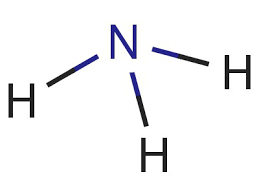 H∙  	+    ∙ H 	→ H - H	N   +  ∙ H	+  ∙ H  +  ∙ H	→  (NH₃)Na∙     +      ∙ Cl	→      Na ─ Cl  (NaCl)	H ∙     +  ∙ O  ∙    +    ∙ H	→      H ─ O ─ H  (H2O)O : 	+     : O 	→  O = O	Na ∙   +   ∙ O  ∙  +  ∙ H   →    Na - O - H    (NaOH)N   	+      N 	→  N ≡ N	O :    +     : C :   +    : O	→  (CO2)      O = C = O1. Prvek s protonovým číslem 172. Vrstva nejvzdálenější od jádra atomu3. Věda zabývající se složením, vlastnostmi a přípravou látek4. Elektricky nabité částice5. Značka uhlíku6. Částice tvořená dvěma a více atomy7. Atom se skládá z obalu a …8. Dva valenční elektrony spolu tvoří9. Nejmenší stavební částice látek10. Dva atomy kyslíku mezi sebou vytvářejí násobnou vazbu, jak se nazývá11. Pátý prvek periodické tabulky prvků12. Britský vědec, který objevil atomovou teorii1.2.3.4.5.6.7.8.9.10.11.12.1. Prvek s protonovým číslem 172. Vrstva nejvzdálenější od jádra atomu3. Věda zabývající se složením, vlastnostmi a přípravou látek4. Elektricky nabité částice5. Značka uhlíku6. Částice tvořená dvěma a více atomy7. Atom se skládá z obalu a …8. Dva valenční elektrony spolu tvoří9. Nejmenší stavební částice látek10. Dva atomy kyslíku mezi sebou vytvářejí násobnou vazbu, jak se nazývá11. Pátý prvek periodické tabulky prvků12. Britský vědec, který objevil atomovou teorii1.CHlOR2.VALENčNÍ3.CHEMIE4.IONTY5.C6.MOLEKULA7.JÁDRA8.ELEKTRONOVÝPÁR9.ATOM10.DVOJNÁVAZBA11.BOR12.DALTON